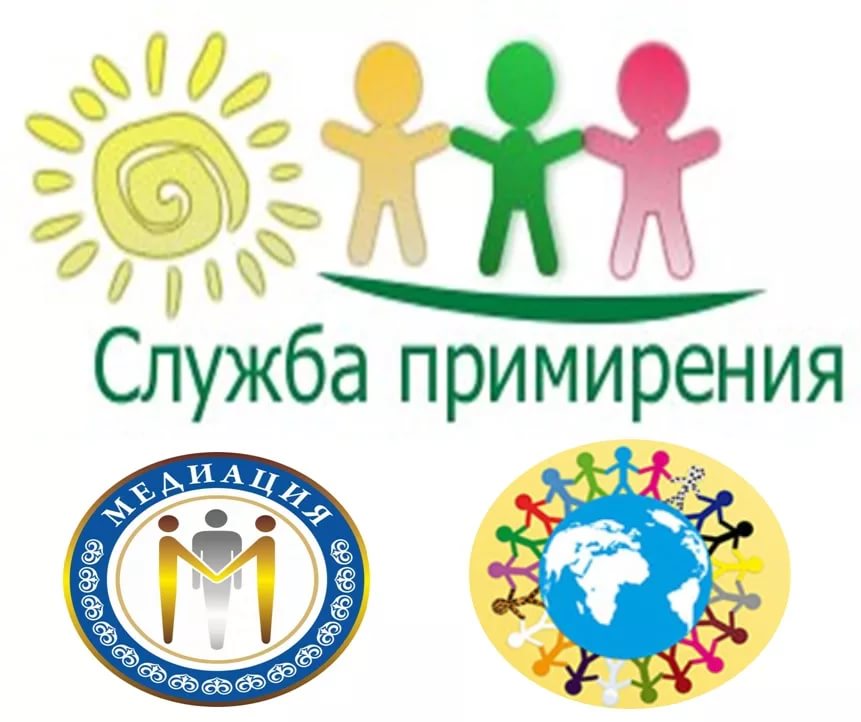 «Служба примирения»Ты поссорился с другом? Не знаешь, как наладить взаимоотношения с окружающими?Поссорился с педагогом?В нашем приюте организована   служба примирения «Феникс», где тебе обязательно помогут!Принципы работы школьной службы примирения:-добровольность (в любой момент ты можешь отказаться от дальнейшего участия в программе);-конфиденциальность (сведения, полученные в ходе программы не разглашаются);-нейтральность (вы сами находите способ решения конфликтной ситуации).Приходи в  службу примирения «Феникс»!Мы поможем тебе разобраться в трудной ситуации!